Proszę wpisać formę czasu przeszłego.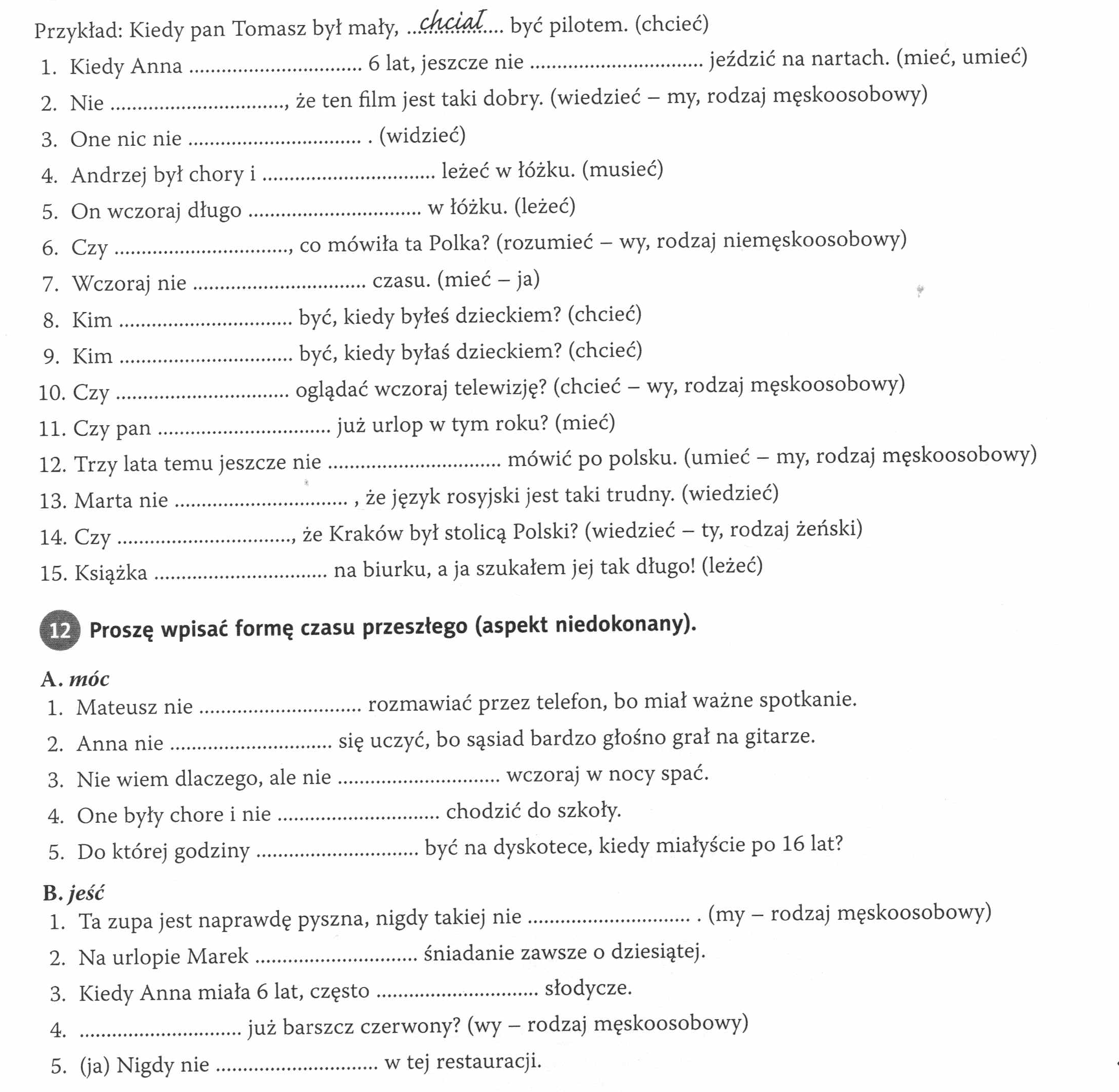 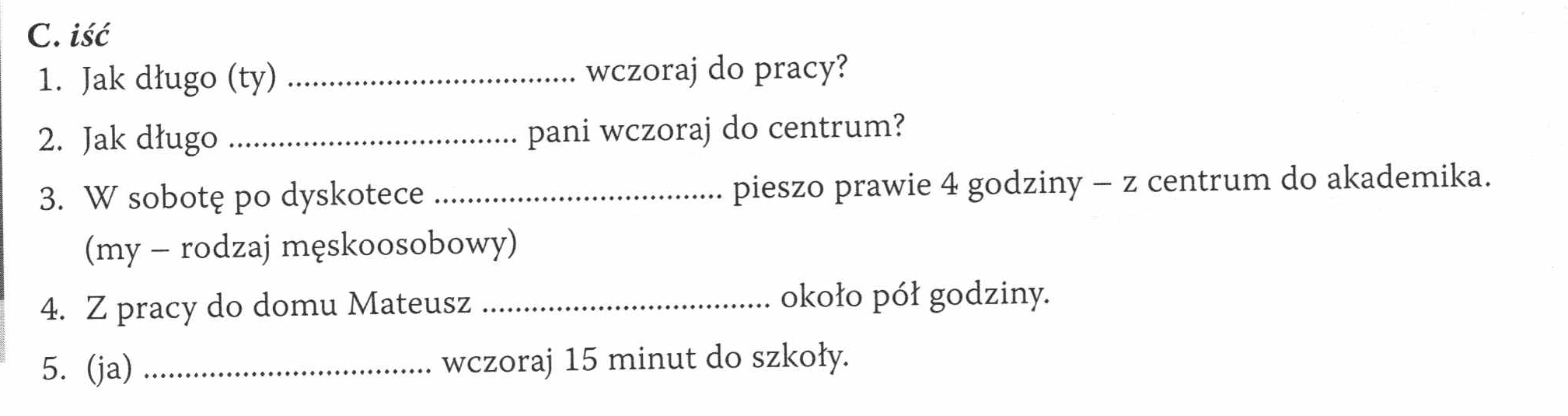 